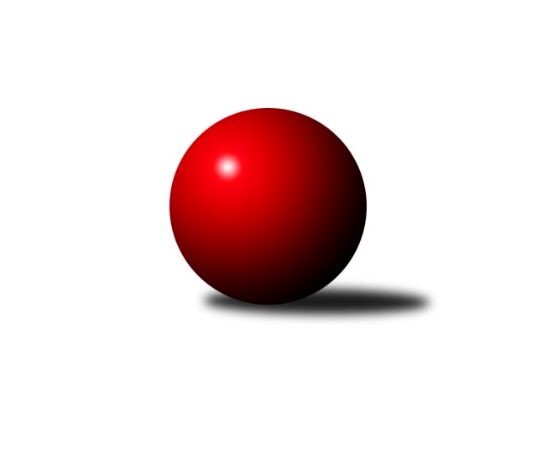 Č.10Ročník 2023/2024	10.12.2023Nejlepšího výkonu v tomto kole: 2767 dosáhlo družstvo: TJ Loko. Č. Velenice BJihočeský KP2 2023/2024Výsledky 10. kolaSouhrnný přehled výsledků:Kuželky Borovany B	- TJ Spartak Trhové Sviny C	2:6	2275:2314	5.0:7.0	7.12.TJ Spartak Trhové Sviny A	- TJ Loko Č. Budějovice C	7:1	2434:2343	7.0:5.0	8.12.TJ Loko. Č. Velenice B	- TJ Sokol Chýnov A	4:4	2767:2714	8.0:4.0	8.12.TJ Fezko Strakonice A	- TJ Blatná B	2:6	2507:2558	3.0:9.0	8.12.TJ Sokol Slavonice B	- TJ Kunžak B	5:3	2617:2560	5.0:7.0	8.12.KK Lokomotiva Tábor B	- TJ Jiskra Nová Bystřice B		dohrávka		4.1.Tabulka družstev:	1.	TJ Loko. Č. Velenice B	9	8	1	0	61.5 : 10.5 	82.0 : 26.0 	 2674	17	2.	TJ Sokol Slavonice B	10	7	0	3	49.0 : 31.0 	65.5 : 54.5 	 2520	14	3.	TJ Blatná B	10	7	0	3	44.0 : 36.0 	58.5 : 61.5 	 2610	14	4.	TJ Spartak Trhové Sviny A	10	6	1	3	50.0 : 30.0 	70.5 : 49.5 	 2569	13	5.	TJ Loko Č. Budějovice C	9	4	2	3	32.0 : 40.0 	52.5 : 55.5 	 2486	10	6.	TJ Kunžak B	10	4	1	5	39.5 : 40.5 	60.5 : 59.5 	 2458	9	7.	TJ Sokol Chýnov A	10	4	1	5	39.0 : 41.0 	57.0 : 63.0 	 2552	9	8.	TJ Fezko Strakonice A	10	4	1	5	38.0 : 42.0 	56.0 : 64.0 	 2510	9	9.	KK Lokomotiva Tábor B	7	3	0	4	26.0 : 30.0 	43.5 : 40.5 	 2465	6	10.	TJ Spartak Trhové Sviny C	10	3	0	7	33.0 : 47.0 	54.0 : 66.0 	 2442	6	11.	TJ Jiskra Nová Bystřice B	9	2	1	6	26.0 : 46.0 	47.5 : 60.5 	 2466	5	12.	Kuželky Borovany B	10	1	0	9	18.0 : 62.0 	36.5 : 83.5 	 2388	2Podrobné výsledky kola:	 Kuželky Borovany B	2275	2:6	2314	TJ Spartak Trhové Sviny C	Vladimíra Bicerová *1	 	 172 	 159 		331 	 0:2 	 417 	 	191 	 226		Pavel Zeman	Jitka Šimková	 	 209 	 186 		395 	 2:0 	 354 	 	190 	 164		Aleš Císař	Jiří Malovaný	 	 170 	 179 		349 	 0:2 	 365 	 	178 	 187		Tomáš Švepeš	Jan Kouba	 	 219 	 217 		436 	 2:0 	 385 	 	179 	 206		Nikola Kroupová	Daniel Krejčí	 	 162 	 192 		354 	 0:2 	 376 	 	179 	 197		Jan Štajner	Jindřich Soukup	 	 193 	 217 		410 	 1:1 	 417 	 	202 	 215		Gabriela Kroupovározhodčí: Jiří Malovanýstřídání: *1 od 51. hodu Jaroslava FrdlíkováNejlepší výkon utkání: 436 - Jan Kouba	 TJ Spartak Trhové Sviny A	2434	7:1	2343	TJ Loko Č. Budějovice C	František Vávra	 	 180 	 195 		375 	 0:2 	 401 	 	204 	 197		Karel Vlášek	Pavel Stodolovský	 	 182 	 203 		385 	 2:0 	 377 	 	181 	 196		Adéla Sýkorová	Jiří Reban	 	 223 	 208 		431 	 1:1 	 416 	 	206 	 210		Tomáš Polánský	Jan Dvořák	 	 199 	 209 		408 	 1:1 	 397 	 	213 	 184		Kristýna Nováková	Josef Troup	 	 213 	 196 		409 	 1:1 	 393 	 	187 	 206		Martina Tomiová	Žaneta Pešková	 	 203 	 223 		426 	 2:0 	 359 	 	174 	 185		Lucie Klojdovározhodčí: Josef SvobodaNejlepší výkon utkání: 431 - Jiří Reban	 TJ Loko. Č. Velenice B	2767	4:4	2714	TJ Sokol Chýnov A	Roman Osovský	 	 232 	 227 		459 	 1:1 	 465 	 	216 	 249		Libuše Hanzálková	Rudolf Baldík	 	 215 	 234 		449 	 1:1 	 460 	 	229 	 231		Miroslav Mašek	Petra Holá	 	 225 	 258 		483 	 2:0 	 426 	 	218 	 208		Karolína Roubková	David Marek	 	 230 	 240 		470 	 2:0 	 411 	 	203 	 208		Dušan Straka	David Holý	 	 216 	 231 		447 	 1:1 	 483 	 	269 	 214		Alena Kovandová	Jiří Novotný *1	 	 210 	 249 		459 	 1:1 	 469 	 	244 	 225		Pavel Bronecrozhodčí: Petr Koželuhstřídání: *1 od 51. hodu David KoželuhNejlepšího výkonu v tomto utkání: 483 kuželek dosáhli: Petra Holá, Alena Kovandová	 TJ Fezko Strakonice A	2507	2:6	2558	TJ Blatná B	Jaroslav Petráň	 	 217 	 192 		409 	 0:2 	 432 	 	220 	 212		Lukáš Drnek	Matyáš Hejpetr	 	 214 	 213 		427 	 0:2 	 458 	 	238 	 220		Beáta Svačinová	Karel Filek	 	 213 	 203 		416 	 1:1 	 435 	 	212 	 223		Petr Dlabač	Zdeněk Valdman	 	 243 	 210 		453 	 1:1 	 421 	 	201 	 220		Karel Koubek	Martin Krajčo	 	 199 	 185 		384 	 0:2 	 411 	 	203 	 208		Karolína Baťková	Václav Valhoda	 	 204 	 214 		418 	 1:1 	 401 	 	218 	 183		Libor Slezákrozhodčí: Martin KrajčoNejlepší výkon utkání: 458 - Beáta Svačinová	 TJ Sokol Slavonice B	2617	5:3	2560	TJ Kunžak B	Zdeněk Holub	 	 217 	 235 		452 	 0:2 	 483 	 	235 	 248		Karel Hanzal	Roman Bureš	 	 222 	 218 		440 	 1:1 	 449 	 	216 	 233		Radek Hrůza	Pavlína Matoušková	 	 216 	 197 		413 	 2:0 	 382 	 	193 	 189		Stanislava Kopalová	Miroslav Bartoška	 	 251 	 213 		464 	 1:1 	 416 	 	194 	 222		Vlastimil Škrabal	Jiří Svoboda	 	 229 	 209 		438 	 0:2 	 458 	 	244 	 214		Josef Brtník	Jiří Pšenčík	 	 189 	 221 		410 	 1:1 	 372 	 	192 	 180		Radek Burianrozhodčí: Josef SmažilNejlepší výkon utkání: 483 - Karel HanzalPořadí jednotlivců:	jméno hráče	družstvo	celkem	plné	dorážka	chyby	poměr kuž.	Maximum	1.	David Marek 	TJ Loko. Č. Velenice B	459.80	310.6	149.2	3.0	5/5	(499)	2.	Josef Brtník 	TJ Kunžak B	454.54	315.2	139.4	6.0	7/7	(494)	3.	David Holý 	TJ Loko. Č. Velenice B	454.48	307.3	147.2	5.4	5/5	(494)	4.	Jiří Novotný 	TJ Loko. Č. Velenice B	450.95	301.5	149.5	4.0	5/5	(511)	5.	Tomáš Polánský 	TJ Loko Č. Budějovice C	450.64	299.9	150.7	4.6	6/6	(469)	6.	Roman Osovský 	TJ Loko. Č. Velenice B	444.83	307.1	137.8	5.2	4/5	(481)	7.	Alena Kovandová 	TJ Sokol Chýnov A	443.63	300.4	143.2	3.5	6/6	(483)	8.	Josef Troup 	TJ Spartak Trhové Sviny A	442.57	303.0	139.6	4.8	7/7	(505)	9.	Jiří Reban 	TJ Spartak Trhové Sviny A	441.63	312.5	129.1	9.0	6/7	(520)	10.	Matěj Pekárek 	TJ Blatná B	441.10	298.1	143.1	7.5	5/6	(459)	11.	Žaneta Pešková 	TJ Spartak Trhové Sviny A	440.28	300.8	139.4	5.7	6/7	(464)	12.	Matyáš Hejpetr 	TJ Fezko Strakonice A	439.96	304.6	135.4	7.0	4/4	(468)	13.	Lukáš Drnek 	TJ Blatná B	439.67	295.0	144.6	5.5	6/6	(473)	14.	Jiří Malovaný 	Kuželky Borovany B	437.53	294.2	143.3	6.4	6/6	(466)	15.	Miroslav Mašek 	TJ Sokol Chýnov A	437.32	300.9	136.4	5.2	5/6	(467)	16.	Václav Valhoda 	TJ Fezko Strakonice A	434.79	291.6	143.2	5.6	4/4	(466)	17.	Pavel Bronec 	TJ Sokol Chýnov A	434.46	301.5	133.0	6.3	6/6	(469)	18.	Karolína Baťková 	TJ Blatná B	434.38	302.3	132.1	6.8	4/6	(480)	19.	Vladimír Kučera 	KK Lokomotiva Tábor B	433.50	289.2	144.3	4.0	2/3	(474)	20.	Ondřej Fejtl 	TJ Blatná B	433.00	301.2	131.8	7.8	5/6	(467)	21.	Karel Cimbálník 	TJ Sokol Slavonice B	431.69	301.9	129.8	6.7	4/5	(469)	22.	Miloš Rozhoň 	TJ Blatná B	431.12	291.8	139.3	8.1	5/6	(474)	23.	Karel Hanzal 	TJ Kunžak B	430.67	295.9	134.8	7.9	6/7	(486)	24.	Josef Petrik 	TJ Sokol Slavonice B	430.35	291.7	138.7	4.2	5/5	(460)	25.	Libor Slezák 	TJ Blatná B	430.24	301.4	128.9	6.1	5/6	(454)	26.	Petr Dlabač 	TJ Blatná B	428.20	298.5	129.7	9.9	5/6	(452)	27.	Jaroslav Petráň 	TJ Fezko Strakonice A	427.21	287.6	139.6	6.8	4/4	(454)	28.	Jan Dvořák 	TJ Spartak Trhové Sviny A	425.21	294.8	130.4	5.9	7/7	(448)	29.	Pavel Zeman 	TJ Spartak Trhové Sviny C	424.64	291.9	132.7	5.0	4/4	(436)	30.	Natálie Lojdová 	KK Lokomotiva Tábor B	424.11	294.9	129.2	7.1	3/3	(447)	31.	Karel Vlášek 	TJ Loko Č. Budějovice C	423.94	290.6	133.4	6.7	6/6	(460)	32.	Dušan Straka 	TJ Sokol Chýnov A	423.36	297.2	126.2	4.2	5/6	(452)	33.	Gabriela Kroupová 	TJ Spartak Trhové Sviny C	420.61	294.4	126.2	8.3	4/4	(436)	34.	Martina Tomiová 	TJ Loko Č. Budějovice C	420.20	292.8	127.4	6.7	5/6	(448)	35.	Libuše Hanzálková 	TJ Sokol Chýnov A	420.12	297.7	122.4	9.7	5/6	(465)	36.	Zdeněk Holub 	TJ Sokol Slavonice B	419.67	296.2	123.5	7.5	5/5	(468)	37.	Martin Jinda 	KK Lokomotiva Tábor B	419.25	295.1	124.1	10.3	2/3	(438)	38.	Matěj Budoš 	TJ Jiskra Nová Bystřice B	419.00	294.3	124.8	7.3	8/8	(486)	39.	Jiří Svoboda 	TJ Sokol Slavonice B	418.46	290.5	127.9	4.5	4/5	(455)	40.	Vlastimil Škrabal 	TJ Kunžak B	417.20	289.8	127.4	8.0	5/7	(443)	41.	Jolana Jelínková 	KK Lokomotiva Tábor B	417.07	289.2	127.9	6.7	3/3	(451)	42.	Zdeněk Valdman 	TJ Fezko Strakonice A	416.33	289.0	127.3	9.3	3/4	(453)	43.	Radek Burian 	TJ Kunžak B	415.89	291.2	124.7	7.2	7/7	(456)	44.	Marie Myslivcová 	KK Lokomotiva Tábor B	413.70	280.8	132.9	7.3	2/3	(453)	45.	Marta Budošová 	TJ Jiskra Nová Bystřice B	413.14	291.1	122.0	9.3	7/8	(466)	46.	Jiří Mertl 	TJ Jiskra Nová Bystřice B	412.75	291.2	121.6	10.6	6/8	(447)	47.	Adéla Sýkorová 	TJ Loko Č. Budějovice C	412.61	289.9	122.7	7.1	6/6	(444)	48.	František Vávra 	TJ Spartak Trhové Sviny A	412.04	293.4	118.6	11.4	7/7	(451)	49.	Pavel Stodolovský 	TJ Spartak Trhové Sviny A	409.17	294.4	114.8	10.8	6/7	(433)	50.	Richard Zelinka 	TJ Fezko Strakonice A	408.78	286.8	122.0	7.2	3/4	(417)	51.	Jan Mol 	TJ Jiskra Nová Bystřice B	407.81	287.9	119.9	9.5	8/8	(445)	52.	Richard Paul 	TJ Jiskra Nová Bystřice B	407.58	291.3	116.3	7.7	6/8	(450)	53.	Natálie Zahálková 	Kuželky Borovany B	406.63	289.4	117.3	7.8	4/6	(449)	54.	Pavel Poklop 	TJ Fezko Strakonice A	405.67	283.7	122.0	8.5	3/4	(450)	55.	Pavel Kořínek 	KK Lokomotiva Tábor B	401.67	279.1	122.6	7.0	3/3	(435)	56.	Petra Aldorfová 	Kuželky Borovany B	400.00	286.7	113.3	10.4	5/6	(440)	57.	Tomáš Švepeš 	TJ Spartak Trhové Sviny C	396.79	276.8	120.0	8.1	4/4	(430)	58.	Stanislava Kopalová 	TJ Kunžak B	396.28	285.6	110.7	12.2	6/7	(423)	59.	Aleš Císař 	TJ Spartak Trhové Sviny C	395.71	288.3	107.4	9.1	4/4	(420)	60.	Jan Štajner 	TJ Spartak Trhové Sviny C	394.80	287.7	107.1	10.3	3/4	(418)	61.	Jitka Šimková 	Kuželky Borovany B	393.93	279.9	114.0	9.4	6/6	(435)	62.	Nikola Kroupová 	TJ Spartak Trhové Sviny C	392.60	273.1	119.5	10.1	3/4	(418)	63.	Kristýna Nováková 	TJ Loko Č. Budějovice C	390.10	278.5	111.6	11.9	5/6	(421)	64.	Jindřich Soukup 	Kuželky Borovany B	389.13	277.7	111.4	11.5	6/6	(410)	65.	Petr Klimek 	KK Lokomotiva Tábor B	388.50	272.5	116.0	16.0	2/3	(455)	66.	Lucie Klojdová 	TJ Loko Č. Budějovice C	379.78	273.4	106.3	12.2	6/6	(421)	67.	Jaroslava Frdlíková 	Kuželky Borovany B	355.42	262.4	93.0	16.1	6/6	(380)		Rudolf Baldík 	TJ Loko. Č. Velenice B	472.13	317.3	154.9	2.5	2/5	(507)		Zdeněk Zeman 	KK Lokomotiva Tábor B	471.00	310.0	161.0	4.0	1/3	(471)		Tomáš Kopáček 	TJ Jiskra Nová Bystřice B	459.50	304.5	155.0	4.5	2/8	(468)		Radek Hrůza 	TJ Kunžak B	452.50	302.5	150.0	5.0	2/7	(456)		Jiří Baldík 	TJ Loko. Č. Velenice B	452.00	321.3	130.7	6.7	3/5	(466)		Václav Klojda  ml.	TJ Loko Č. Budějovice C	450.00	307.0	143.0	3.0	1/6	(450)		Beáta Svačinová 	TJ Blatná B	449.00	300.0	149.0	6.0	2/6	(458)		Radim Mareš 	TJ Sokol Chýnov A	447.13	313.6	133.5	5.6	2/6	(464)		Jindra Kovářová 	TJ Sokol Slavonice B	442.33	303.2	139.2	5.5	3/5	(472)		Roman Bureš 	TJ Sokol Slavonice B	440.00	287.0	153.0	5.0	1/5	(440)		Nela Koptová 	TJ Loko. Č. Velenice B	439.00	306.0	133.0	6.0	1/5	(439)		David Dvořák 	KK Lokomotiva Tábor B	437.00	295.0	142.0	8.0	1/3	(437)		David Koželuh 	TJ Loko. Č. Velenice B	436.67	293.5	143.2	4.0	3/5	(499)		Jiří Tröstl 	Kuželky Borovany B	434.00	310.0	124.0	6.0	1/6	(439)		Miroslav Bartoška 	TJ Sokol Slavonice B	433.40	297.5	135.9	6.2	3/5	(464)		Ctibor Cabadaj 	KK Lokomotiva Tábor B	433.00	301.0	132.0	8.0	1/3	(433)		Ondřej Mrkva 	TJ Kunžak B	425.33	279.1	146.3	4.7	4/7	(439)		Petra Holá 	TJ Loko. Č. Velenice B	424.00	298.5	125.5	9.4	2/5	(492)		Karel Koubek 	TJ Blatná B	421.00	291.0	130.0	9.0	1/6	(421)		Bohuslav Švepeš 	TJ Spartak Trhové Sviny A	421.00	299.0	122.0	13.0	1/7	(421)		Daniel Krejčí 	Kuželky Borovany B	420.25	296.8	123.5	9.3	2/6	(464)		Bohuslav Švepeš 	TJ Spartak Trhové Sviny A	420.00	297.5	122.5	7.5	4/7	(441)		Viktorie Lojdová 	KK Lokomotiva Tábor B	417.00	291.0	126.0	5.0	1/3	(417)		Jan Kouba 	Kuželky Borovany B	416.00	283.0	133.0	7.5	1/6	(436)		Karolína Roubková 	TJ Sokol Chýnov A	415.67	299.0	116.7	9.0	3/6	(426)		Jiří Ondrák  st.	TJ Sokol Slavonice B	414.83	294.7	120.2	8.7	3/5	(443)		Jan Zeman 	TJ Kunžak B	414.00	291.0	123.0	11.0	1/7	(414)		Radka Burianová 	TJ Kunžak B	413.22	281.9	131.3	7.3	3/7	(433)		Pavlína Matoušková 	TJ Sokol Slavonice B	413.00	290.0	123.0	7.0	1/5	(413)		Kateřina Dvořáková 	Kuželky Borovany B	412.00	281.0	131.0	6.0	1/6	(412)		Karel Filek 	TJ Fezko Strakonice A	409.00	274.0	135.0	4.8	2/4	(424)		Vlastimil Kříha 	TJ Spartak Trhové Sviny C	409.00	278.0	131.0	9.3	2/4	(442)		František Šotola 	TJ Jiskra Nová Bystřice B	409.00	298.5	110.5	10.5	2/8	(414)		Gabriela Filakovská 	TJ Jiskra Nová Bystřice B	407.00	297.0	110.0	10.5	2/8	(409)		Radim Růžička 	TJ Loko Č. Budějovice C	406.00	289.0	117.0	11.0	2/6	(408)		Jiří Pšenčík 	TJ Sokol Slavonice B	405.13	281.6	123.5	8.3	2/5	(431)		Martin Krajčo 	TJ Fezko Strakonice A	403.67	293.5	110.2	12.0	1/4	(440)		Jan Havlíček 	TJ Jiskra Nová Bystřice B	403.00	283.0	120.0	8.0	1/8	(403)		Josef Svoboda 	TJ Spartak Trhové Sviny C	402.33	280.0	122.3	7.3	1/4	(436)		Vlastimil Novák 	TJ Sokol Chýnov A	400.50	285.0	115.5	6.0	2/6	(438)		Veronika Pýchová 	TJ Jiskra Nová Bystřice B	393.33	291.3	102.0	10.3	3/8	(394)		Věra Návarová 	TJ Sokol Chýnov A	391.00	285.5	105.5	14.5	2/6	(403)		Martina Koubová 	Kuželky Borovany B	390.50	289.5	101.0	11.0	1/6	(393)		Alena Čampulová 	TJ Loko Č. Budějovice C	390.00	267.0	123.0	10.0	1/6	(390)		Petr Švec 	TJ Fezko Strakonice A	389.75	266.3	123.5	5.8	2/4	(407)		Dagmar Stránská 	TJ Jiskra Nová Bystřice B	388.00	280.0	108.0	12.6	5/8	(415)		Vendula Burdová 	TJ Sokol Chýnov A	383.00	272.0	111.0	9.0	1/6	(383)		Adriana Němcová 	TJ Fezko Strakonice A	380.00	268.0	112.0	11.0	1/4	(380)		Marcela Chramostová 	TJ Kunžak B	379.00	264.0	115.0	11.0	1/7	(379)		Václav Poklop 	TJ Fezko Strakonice A	370.00	291.0	79.0	20.0	1/4	(370)		Radek Stránský 	TJ Kunžak B	360.50	255.0	105.5	16.0	2/7	(370)		Vladimíra Bicerová 	Kuželky Borovany B	350.00	240.0	110.0	16.0	1/6	(350)		Nela Horňáková 	TJ Spartak Trhové Sviny A	335.00	256.0	79.0	23.0	1/7	(335)Sportovně technické informace:Starty náhradníků:registrační číslo	jméno a příjmení 	datum startu 	družstvo	číslo startu24827	Jaroslava Frdlíková	07.12.2023	Kuželky Borovany B	8x23790	Vladimíra Bicerová	07.12.2023	Kuželky Borovany B	2x23973	Jan Kouba	07.12.2023	Kuželky Borovany B	3x27454	Roman Bureš	08.12.2023	TJ Sokol Slavonice B	1x26233	Pavlína Matoušková	08.12.2023	TJ Sokol Slavonice B	2x11724	Karel Koubek	08.12.2023	TJ Blatná B	1x26257	Karolína Roubková	08.12.2023	TJ Sokol Chýnov A	3x
Hráči dopsaní na soupisku:registrační číslo	jméno a příjmení 	datum startu 	družstvo	Program dalšího kola:11. kolo14.12.2023	čt	17:30	TJ Kunžak B - TJ Spartak Trhové Sviny A	15.12.2023	pá	17:00	Kuželky Borovany B - TJ Blatná B	15.12.2023	pá	17:30	TJ Jiskra Nová Bystřice B - TJ Sokol Slavonice B	15.12.2023	pá	17:30	TJ Spartak Trhové Sviny C - TJ Loko. Č. Velenice B	15.12.2023	pá	17:30	TJ Sokol Chýnov A - TJ Loko Č. Budějovice C	15.12.2023	pá	19:00	TJ Fezko Strakonice A - KK Lokomotiva Tábor B	Nejlepší šestka kola - absolutněNejlepší šestka kola - absolutněNejlepší šestka kola - absolutněNejlepší šestka kola - absolutněNejlepší šestka kola - dle průměru kuželenNejlepší šestka kola - dle průměru kuželenNejlepší šestka kola - dle průměru kuželenNejlepší šestka kola - dle průměru kuželenNejlepší šestka kola - dle průměru kuželenPočetJménoNázev týmuVýkonPočetJménoNázev týmuPrůměr (%)Výkon3xVladimír KučeraKK Lokomotiva T5094xVladimír KučeraKK Lokomotiva T118.45092xPetra HoláČ. Velenice B4832xKarel HanzalKunžak B113.264833xAlena KovandováChýnov A4831xJan KoubaBorovany B110.734362xKarel HanzalKunžak B4831xBeáta SvačinováBlatná B108.94585xDavid MarekČ. Velenice B4701xMiroslav BartoškaSlavonice B108.814641xPavel BronecChýnov A4691xZdeněk ValdmanFezko A107.71453